Отчет за 2022 год.МКУ «Усть-Бюрский СДК»Муниципальное казенное учреждение Усть-Бюрского сельсовета «Усть – Бюрский  сельский Дом культуры»  находится  на  территории    Усть – Бюрского  сельсовета. МКУ «Усть-Бюрский СДК» создано в соответствии с действующим законодательством Российской Федерации, на основании постановления главы Усть-Бюрского сельсовета. Собственником учреждения, а также учредителем является Усть-Бюрский сельсовет. Учреждение является юридическим лицом, имеет обособленное имущество, самостоятельный баланс, лицевой счет в органах казначейства и счета в учреждениях Банка России, печать. Учреждение осуществляет свою деятельность в соответствии с законами и иными нормативными актами Российской Федерации, Республики Хакасия, администрации Усть-Бюрского сельсовета, управления культуры, молодежной политики, спорта и туризма Усть-Абаканского района, Уставом.Количество жителей  Усть-Бюрского сельсовета на 01.01.22г. – 1860 человек.         Общая  площадь  здания  763.4 кв.м.Материально-техническое обеспечение  культурно-досуговых учреждений муниципального образования МКУ «Усть-Бюрский СДК»С июля 2021года имеется доступ в интернет, собственного сайта нет, есть интернет-страница на сайте Администрации Усть-Бюрского сельсовета. Зданию требуется капитальный ремонт зрительного зала. Имеется Смета на 9988,52 тыс. руб. Подавали заявку на участие в национальном проекте «Культура», но не прошли.На территории спортивно-досугового комплекса была установлена уличная сцена на сумму 997,9 тыс. руб. за счет районного и местного бюджета.Приобретены костюмы на общую сумму 8,7 тыс. руб.Приобретены стенды для музейной комнаты «История СДК» - 99,8 тыс. руб.Стенд «Терроризм – угроза личности, обществу, государству» - 3,6 тыс. руб.По предписанию пожнадзора – 118,892 тыс. руб.По предписанию по террористической безопасности – 18 тыс. руб.Произведен ремонт котельной СДК на общую сумму   24,2 тыс. руб. Установка деревянных дверей в малом зале -16,0 тыс. руб.Установка нового уличного туалета, частичное ограждение здания – 44,3 тыс. руб.Кадровое обеспечение	Число работающих всего – 3 чел., из них штатных сотрудников – 3 чел.	Свободных ставок нет.Шпагина И.В. прошла повышение квалификации «Обеспечение комплексной безопасности учреждения культуры» 72 часа в Ханты-Мансийской автономной некоммерческой организации дополнительного профессионального образования «Центр образовательных технологий» (с 21.06.2022г. по 21.07.2022г.).Информационно-методическое обеспечениеСобственного сайта нет, есть интернет-страница на сайте Администрации Усть-Бюрского сельсовета, а так же группа в Контакте «МКУ «Усть-Бюрский СДК»»В социальных сетях («Одноклассники» - группа «МКУ «Усть-Бюрский СДК», «Контакт» (https://vk.com/ust_bur_live)) постоянно публикуются все проводимые мероприятия, фотографии, объявления. Число публикаций о деятельности учреждения, в социальных сетях – 497.Информационный партнер – Редакция газеты «Усть-Абаканские известия», число публикаций –20.Межнациональная культура	Всего проведено 10 мероприятий, что составляет 3,97% от общего числа мероприятий, 100 участников (1,5%), из них дистанционно 6, число участников – 6, общее число просмотров – 2532. 	ЗМ (значимые мероприятия): 18.03.2022г. был проведен исторический час для молодежи «Крым в истории России» с викториной «Что я знаю о Крыме», посвященный Дню воссоединения Крыма с Россией. В начале мероприятия ребята познакомились с презентацией "Крым в истории России", из которой узнали много интересных фактов об истории полуострова, его природных, культурных достопримечательностях, туристических маршрутах. В конце мероприятия  молодежь  проверила свои знания,  ответив на вопросы викторины «Что я знаю о Крыме?». Число участников – 15.	03.11.2022г., во время осенних каникул, с детьми была проведена игровая программа «Игры народов России». Ребята совершили незабываемое путешествие по России. Побывав в различных уголках нашей необъятной Родины, они узнали, что у каждой национальности есть свои обряды и свои обычаи. Так же народные игры: Чукотская народная Игра «Ловкий олень», Бурятская народная Игра «Зун, утахн, зангилаа» переводится «Иголка, нитка и узелок», Татарская народная игра «Татарские жмурки» и.т.д. Вернувшись на нашу маленькую Родину в с.Усть-Бюр мы сделали вывод, что все игры между собой похожи. Не зависимо какой ты национальности мы жители одной великой страны. Встреча была насыщенной, познавательной, и конечно же, принесла массу положительных эмоций детям. Число участников – 25.Культурно-досуговая деятельностьЦикл культурно-досуговых мероприятийВсего за 2022 год было проведено 252 культурно – массовых мероприятия, 6874 зрителей и участников  (за 2021 год было проведено 226 культурно – массовое мероприятие, 4879 зрителей и участников), из них онлайн 205/6762 (для детей 86/1893, для молодежи 52/1261, для старшего поколения 11/194):- для детей до 14 лет –                      92 (1899 чел.),                 2021г. - 89 (1641 чел.);- для молодежи от 15 до 24 лет –    53 (1262 чел.),                  2021г. - 59 (1009 чел.);- работа со старшим поколением – 12 (195 чел.),                    2021г. -   9 (67 чел.);- для инвалидов и людей с ОВЗ –     8 (98 чел.),                      2021г. -   7 (74 чел.).	Общее число культурно-массовых мероприятий в дистанционном режиме - 47, охват участников 112, просмотров 16363, из них для детей 6/6, посетителей 1642, для молодежи 1/1, посетителей 250, для старшего поколения 1/1, посетителей 232 (в 2021г. число культурно-массовых мероприятий в дистанционном режиме - 72, охват участников 207, просмотров 14802, из них для детей 22/54, посетителей 3399, для молодежи 13/22, посетителей 3026, для старшего поколения 6/16, посетителей 1712).Общее число мероприятий увеличилось, по сравнению с 2021 годом, т.к. были сняты ограничения.                                                                                                                     Мероприятия в рамках Года культурного наследия народов России.	За 2022 год было проведено 14 культурно – массовых мероприятий, что составляет 5,6% от общего числа мероприятий, 374 зрителей и участников (5,4%), в том числе онлайн мероприятий 2, участников 2, просмотров 734.	ЗМ: Самое яркое и массовое, это проведение народного гуляния «Масленица» (60 участников). На игровой площадке в парке состоялся шумный и веселый праздник «Широкая Масленица». В этот день вместе с Масленицей провожали Зиму и встречали Весну, благодарили Зиму «за службу» и желали скорейшего пришествия Весны. Пляски, игры, народные забавы, всевозможные конкурсы украшали проводы Масленицы и придавали особое веселье народным гуляниям. Все желающие могли угоститься на празднике вкусными блинами. Не обошлось здесь без традиционного конкурса - перетягивания каната. Финальным этапом Масленицы по традиции стало сожжение чучела Масленицы, сопровождающиеся народными закличками. Праздник закончился пожеланиями всем здоровья, благополучия и счастливой весны.           13.10.2022г. в аал Чарков прошел фестиваль-конкурс народного творчества «Разноцветье народных талантов». Наши участники продемонстрировали русскую народную культуру в песнях, танцах, традициях и т.д.В конкурсе приняло участия 30 человек.1.2 Мероприятия патриотической направленностиЗа 2022 год было проведено 55 культурно – массовых мероприятий, что составляет 21,8% от общего числа мероприятий, 2071 зрителей и участников (30,1%), из них 34/1738 мероприятия, посвященные 77-ой годовщине Победы в Великой Отечественной войне (2021г. – 62/1524, из них 43/1261 мероприятия, посвященные 77-ой годовщине Победы в Великой Отечественной войне).ЗМ: 9 мая в СДК представили литературно-музыкальную композицию «Неугасима память поколений» (150 участников).	Главная цель мероприятия, это воспитание у детей и подростков чувства патриотизма. Главная задача мероприятия, это формирование осознанного отношения к Отечеству, его прошлому, настоящему и будущему на основе исторических ценностей,развитие и углубление знания об истории и культуре родного края, формирование  чувства гордости за героическое прошлое своей  Родины.	На протяжении всего представления прослеживалось начало войны до Победы. От выпускного до мирной жизни после войны (см. группу «МКУ «Усть-Бюрский СДК», «Контакт» (https://vk.com/ust_bur_live)).           16 марта провели Флэшмоб #ZАРОССИЮ (25 участников). Участники флэшмоба выстроились с флагами Российской Федерации в автоколонну и проехали по всему селу (см. группу «МКУ «Усть-Бюрский СДК», «Контакт» (https://vk.com/ust_bur_live)).           Организация досуга различных социальных и возрастных групп населенияОрганизация детского досуга	За 2022 год для детей было проведено 92 культурно – массовых мероприятий, что составляет 36,5% от общего числа мероприятий, 1899 зрителей и участников (27,6%), в том числе онлайн мероприятий 6, участников 6, просмотров 2617, (в 2021 г. – 89 мероприятия, 1641 уч.).Наиболее яркие и массовые мероприятия для детей провели во время летних каникул (с 01.06.2022г. по 20.06.2022г.). На базе Усть-Бюрской СОШ организован летний лагерь «Гармония». Два раза в неделю (вторник, пятница) к нам приходят дети, с которыми мы проводим конкурсно - игровые программы на свежем воздухе.ЗМ: 10 июня провели самую яркую познавательную игровую программу, посвященную Дню независимости России «Русь, Россия, Родина моя!» (60 участников).Цель: Воспитание чувства патриотизма и любви к своей Родине. Задачи: - создавать условия для расширения знаний о символах России (флаг, герб, гимн, о празднике День России);              - способствовать созданию радостного, праздничного настроения, приобщению к всенародным праздникам;              - формировать чувство любви и гордости к Отечеству.	Игра была посвящена государственным символам России, её истории и культуре.Игра-путешествие проходила по станциям: «Флаг и герб России», «Гимн России», «Моя Родина – Россия», «Русские пословицы», «Русские загадки», «Русские сказки», «Русские игры», «Русские песни», «Русская армия», «Самые знаменитые русские». На каждой станции дети отвечали на вопросы и выполняли задания. 	Для детей инвалидов и детей с ограниченными возможностями здоровья провели 8 мероприятия, что составляет 3,2% от общего числа мероприятий, 98 участников (1,4%) (в 2021 г. – 7 мероприятий, 74 уч.).Наиболее яркое мероприятие для детей прошло 16 февраля, это информационный час (беседа) по профилактике здорового образа жизни «Полезная и вредная еда» (12 участников). Цель: Укрепление физического и психического здоровья детей.Задачи: 1.     Способствовать воспитанию бережного отношения детей к своему здоровью.              2.     Способствовать привитию культурно - гигиенических навыков.              3.     Создать условия для формирования привычки к ежедневным физическим упражнениям.У детей сформировалось устойчивое понятие о соблюдении правил личной гигиены, о здоровом образе жизни, о полезных и вредных продуктах, о соблюдении правил безопасности для сохранения жизни и здоровья, о пользе физических упражнений и занятий спортом для укрепления здоровья.      	ЗМ: К Международному дню защиты детей 1 июня была проведена праздничная театрализованная программа «Детство – это мы и ты, и я!». Сказочные герои Врака-Забияка, Клоун Смешинкин и Паровозик Тошка пригласили ребят в сказочное путешествие. Праздник начался с музыкального, танцевального флэшмоба. Следующим пунктом назначения стали игры: «Это я, это я, это все мои друзья!», «Загадки», «Угадай песню», «Морская», «Сказочная», «Танцевальная» и «Игровая». Ребята принимали активное участие в   викторинах и играх. Закончилось мероприятие награждением участников сладкими призами. На мероприятии присутствовало –150 человека.Всего за время летних каникул с детьми было проведено 26 культурно-массовых мероприятий, 827 участников.Организация молодежного досуга	Количество культурно-массовых и культурно-досуговых мероприятий для молодежи – 53 (1262 чел.), что составляет 21% от общего числа мероприятий (18,4%), 2021г. - 59 (1009чел.).  В том числе онлайн мероприятий 1, участников 1, просмотров 510.ЗМ: Наиболее яркое и массовое мероприятие при участии молодежи прошло 9 мая – праздничная демонстрация авто экспозиций «Спасибо деду за Победу!», участников 45 человек. Юноши и девушки одетые в солдатскую форму проехали по всем улицам нашего села с флагами и песнями военных лет. И в этом большую помощь оказал Совет молодежи  нашего села «Альянс». Деятельность Совета направлена на реализацию основных направлений: развитие творческих способностей молодежи и подростков, организация досуга молодёжи, развитие самоуправления, совершенствование лидерских качеств, гражданско-патриотическое воспитание, пропаганда здорового образа жизни. Методист СДК является куратором Совета молодежи, она активно вовлекает молодежь в дела общие для села, района. Вовлекает молодежь, и сама активно участвует в культурно-массовых мероприятиях, в районных и республиканских фестивалях и конкурсах («Все мы разные, но мы вместе. Мы – россияне!»), в районных слётах, в акциях («Ветеран живет рядом», «Молодежная инициатива», «Лес Победы», «Безымянных могил не бывает», «Чистый берег»), в спортивных соревнованиях. Неоднократно занимали призовые места. Совет активной молодежи «Альянс» обновился, в его ряды пришли новые неравнодушные к проблемам люди.Организация профилактической работы с несовершеннолетними	Всего несовершеннолетних проживающих на территории Усть-Бюрского сельсовета состоящих на учете в ГДН на 01.12.2022г. – 3 человека, в 2021г. – 2 чел.	Количество профилактических мероприятий с несовершеннолетними 72(947 чел.), что составляет 28,6% от общего числа мероприятий (13,8%), 2021г. - 66 (880 чел.), в том числе онлайн мероприятий 17, участников 17, просмотров 8628.  Из них:- антинаркотической направленности (наркомания, токсикомания, алкоголь) – 12/140;- по профилактике правонарушений – 33/562;- по профилактике терроризма и экстремизма – 13/187;- по профилактике здорового образа жизни – 14/158.Ежегодно составляются планы по работе с «трудными» по направлениям:- по снижению подростковой преступности;- по профилактике немедицинского потребления несовершеннолетними наркотических средств и психотропных веществ, а так же спиртосодержащей продукции;- по профилактике детской и младенческой смертности, суицидального поведения несовершеннолетних в Усть-Абаканском районе;- по пожарной безопасности;- по предупреждению детского дорожно-транспортного травматизма.Большая работа ведется с детьми и подростками, стоящими на различных видах учёта, с подростками из «группы риска». Еженедельно приглашаются на беседы, информационные часы по данным направлениям. За каждым подростком закреплен Наставник. Работники СДК входят в состав ДНД и в вечернее время проверяют неблагополучные семьи с трудными подростками.Мероприятия антинаркотической направленности, а так же по профилактике правонарушений несовершеннолетних и профилактике экстремизма, проводятся по различным формам: беседы, акции, информационные часы, спортивные мероприятия.ЗМ: 28 января было проведено мероприятие, посвященное Дню памяти жертв Холокоста «Холокост. Не рассказанные истории выживших», 12 участников. Методист СДК рассказала детям о том, что Холокост стал одним из величайшей трагедии в истории человечества и примером того, как человеконенавистническая идеология расизма, антисемитизма, агрессивного национализма воплотилась в практику чудовищных преступлений против человечества. Так же ребята просмотрели видеоролик. В завершении была объявлена «Минута молчания», чтя память погибших во время Холокоста.Организация досуга людей старшего поколения	Количество культурно-массовых мероприятий для людей старшего поколения – 12   (195 чел.), что составляет 4,8% от общего числа мероприятий (2,8%), в том числе онлайн мероприятий 1, участников 1, просмотров 232, 2021г. - 9 (67 чел.).  Организация содержательного досуга пожилых людей является одним из направлений работы  СДК. Помимо стационарных форм культурно-досуговой работы  специалисты СДК организовывают выездные программы для  досуга жителей, поздравляют их с праздниками.Люди старшего поколения небезразличны  к  тому, что происходит  в их селе. Они активные участники и зрители  всех проводимых в селе мероприятий. Участвуют сами,  с интересом следят за выступлениями своих  детей и внуков.Основной задачей деятельности  в данном направлении является предоставление людям пожилого возраста возможность активного участия в культурной жизни села (своего поселения).  Для достижения этого используются следующие формы: тематические вечера, вечера отдыха, календарные праздники и др.ЗМ: 04.03.2022г. на базе Сельской библиотеки прошла праздничная программа «Ай да, бабушки!», 10 участников, где для них звучали стихи и песни.07.04.2022г. приняли участие в районном конкурсе среди первичных ветеранских организаций «Здоровым быть модно», где заняли призовое 3 место.	10.10.2022г. в малом зале СДК прошел вечер - отдыха «Возраст это не беда, это лучшие года» для людей старшего поколения, 45 участников. Участники художественной самодеятельности приготовили интересную концертную программу. Своим выступлением порадовала женская вокальная группа «Гармония», а так же юные вокалисты. В их исполнении прозвучали популярные песни разных лет, а также стихи и частушки. В течение всего вечера гости слышали в свой адрес искренние пожелания доброго здоровья, хорошего настроения и долголетия. За праздничным столом, за чашкой чая присутствующие не только поздравляли друг друга, но и желали друг другу здоровья, беседовали, принимали участие в викторинах и конкурсах. Расходились все в приподнятом настроении, с улыбками и шутками. Ведь организаторы вечера подарили участникам главное: внимание и хорошее настроение.Организация семейного досугаЧисло мероприятий по организации семейного досуга – 16, что составляет 6,3% от общего числа мероприятий, посетителей – 421 чел. (6,1%), (в 2021г. – 11/301). Все мероприятия по-своему яркие и запоминающие. ЗМ:  15 мая отмечается Международный день семьи. В связи с этим праздником работники Дома культуры 16 мая провели тематическую программу «Я живу на красивой планете под названием добрым – Семья». На мероприятие были приглашены молодые мамы с детьми. Работники СДК рассказали о истории праздника, побеседовали о семейных традициях разных стран. А дети рассказали о своих традициях в их семьях, и что они понимают под словом семья и счастье. Ребята приняли участия в играх и конкурсах.
    В заключении состоялся просмотр мультфильма «Мешок яблок». Во время просмотра мультфильма дети обговаривали поступки героев, которые они совершали ради своей семьи. Присутствовало 13 человек.На протяжении всего года некоторые семьи активно принимали участия в фотоконкурсах, посвященных Дню семьи, Дню села, в районных фотоконкурсах и т.д. 16 декабря в сельском Доме культуры была проведена акция «Своих не бросаем», 24 семьи нашего села приняли участие. 4 посылки было отправлено нашим солдатикам, участникам СВО.2.6.  Организация досуга людей с ограниченными возможностями здоровья	На территории Усть-Бюрского сельсовета числится 91 человек с ограниченными возможностями здоровья, из них 10 детей.Число мероприятий по организации досуга людей с ограниченными возможностями здоровья 8, что составляет 3,2% от общего числа мероприятий, охват посетителей 98 (1,4%), в 2021г. – 7/74.  С детьми проводятся познавательные, игровые программы, мастер классы. На мастер-классах дети своими руками вырезают и делают из бумаги поделки, лепят из пластилина, рисуют красками. Дети с удовольствием ходят на все мероприятия, потому что их всегда ждут сюрпризы или сладкие подарки.ЗМ: 13 мая провели игровую программу «Мы актеры!», 5 участников. 	На протяжении всего мероприятия дети проходили испытания, которые показали кто самый настоящий актер. Испытания: ответить на вопросы викторины, прочитать скороговорку, станцевать, показать пантомиму, нарисовать картину, изобразить голоса зверей. А так же дети были ознакомлены с правилами этикета в театре. Организация мастер-классов по различным направлениям творчества	Число мастер-классов по различным направлениям творчества – 5, что составляет 1,98% от общего числа мероприятий, участников 41 (0,6%).Мастер-классы:07.01.2022г. - «Новогодняя ёлочка», 7 уч.14.01.2022г. - «Ангел рождества», 10 уч.11.02.2022г. – «Русская народная игрушка», 5 уч.07.03.2022г. – «Подарок для мамы», 6 уч.22.11.2022г. – «Я сделаю для мамы праздник», 13 уч.	Дети любят проводить время за познавательным и весёлым процессом. Все мастер-классы, это работа с бумагой, карандашами, красками и кусочками ткани.Декоративно-прикладное и изобразительное искусство,  выставочная деятельность	Число выставок декоративно-прикладного и изобразительного искусства 14, охват посетителей 122 (дети 12/113, молодежь 0, старшее поколение 1/5, смешанная аудитория 1/4), фотовыставок 10, участников 175 (дети 0, молодежь 2/31, старшее поколение 2/35, смешанная аудитория 6/109). Всего выставок – 24/297, что составляет 9,5%/4,3% от общего числа (в 2021г. – 22/275) 	Наиболее яркая и интересная, это выставка рисунков детей «Зимующие птицы».	Приняли участие в районных конкурсах ДПИ: 23.02.2022г. – Районный фотоконкурс «Наши деды и отцы – славной армии бойцы» 1 уч.08.03.2022г. – Районная акция «Селфи с мамой» 4 уч.;15.03.2022г. – Районный конкурс детского и юношеского творчества «Подарок к 8 Марта» 4 уч.;07.04.2022г. - Районная выставка-конкурс «Здоровым быть модно»  5 уч.;15.09.2022г. – Районная фотовыставка «Стоп-кадр» 3 уч. (все победители);13.10.2022г. – Районная выставка мастеров декоративно-прикладного творчества                «Разноцветье народный талантов» 4 уч.Самодеятельное народное творчествоВ 2022 году в СДК  работало 12 клубных формирований, которые посещают 138 участника (2021 год 14/172)., для детей 7/93, для молодежи 4/35. В том числе 10 кружков художественной самодеятельности, которые посещают  113  человека (2021 год - 12/142).  Для детей - 6/78 (2021 год – 6/80), для молодёжи – 4/35 (2021 год 5/52).	Общее число участников клубных формирований самодеятельного народного творчества изменилось. Одни дети выросли, другие не хотят заниматься, а так же был расформирован Ансамбль «Устьбиряночка» - старшее поколение из-за болезни участников. С сентября 2022г. начал свою творческую деятельность новый ансамбль «Гармония», в состав которого входят 5 женщин, в 2023г планируется увеличить состав.             Кружковая работа стала вестись в полную силу с сентября месяца, до сентября работой кружков занимался практически один директор СДК, т.к. художественный руководитель был на больничном, методист получал образование (заочно учился).Значимые достижения:Костякова Вера – стала Лауреатом 1 степени III республиканского конкурса авторов и чтецов любителей «Поэзия души», посвященного Дню воинской славы России «77 лет со дня Победы советского народа в ВОВ 1941-1945гг.» (рук. Шпагина И.В.)Непомнящева Анастасия – получила Гран-при в республиканском фестивале-конкурсе вокального творчества «Голос РОДИНЫ» (рук. Федорова Е.Г).Отчет составила директор МКУ «Усть-Бюрский СДК»                           И.В. Шпагина Принято на сессии Совета депутатов 27.01.2023г.                           Р Е Ш Е Н И Е     от 27 января 2023г.                       село Усть-Бюр                             № 7Об организации досуга и обеспечении жителей                                                                     Усть-Бюрского сельсовета услугами СДК в 2022 году           Заслушав и обсудив информацию об организации досуга и обеспечении жителей Усть-Бюрского сельсовета  услугами СДК  в 2022 году, представленную директором МКУ «Усть-Бюрский СДК» Шпагиной И.В.,  в соответствии с п. 12 статьи 9 Устава муниципального образования Усть-Бюрский сельсовет, Совет депутатов  Усть-Бюрского сельсовета                                                     РЕШИЛ:1. Информацию об организации досуга и обеспечении жителей   Усть-Бюрского сельсовета услугами СДК в 2022 году принять к сведению.2.  Рекомендовать директору МКУ «Усть-Бюрский СДК» Шпагиной И.В. размещать информацию о деятельности на официальном сайте администрации Усть-Бюрского сельсовета.3. Контроль за исполнением данного решения возложить на комиссию по культуре, образованию, здравоохранению и социальным вопросам (председатель Шпагина И.В.).4. Решение вступает в силу со дня его принятия.Глава                                                                                                                                                                                 Усть-Бюрского сельсовета:                                             /Е.А.Харитонова/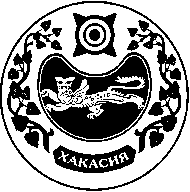 СОВЕТ ДЕПУТАТОВ УСТЬ-БЮРСКОГО СЕЛЬСОВЕТА